ПРОГРАММА СОЦИАЛЬНО ЗНАЧИМОЙ И                           ТРУДОВОЙ ДЕЯТЕЛЬНОСТИ                           «ШКОЛА НАШ ЛЮБИМЫЙ ДОМ НАВЕДЁМ  ПОРЯДОК В НЁМ!» ПОЯСНИТЕЛЬНАЯ ЗАПИСКА: Программа «Школа наш любимый дом, наведём порядок в нём» - разработана для обеспечения непрерывности учебно-воспитательного процесса, совершенствования трудовых навыков учащихся, формированию чувства «хозяина», выработки потребности бережного отношения к школьному имуществу.  Нужно обратить внимание учащихся на влияние человека на окружающую действительность, показать социальную значимость его действий, так как дети – наше будущее. Воспитательная среда школы создает условия для позитивного, созидательного творчества педагогов, детей и родителей, способствующего формированию достойного гражданина нашего общества. Данная программа была создана в связи с необходимостью привлечь учащихся к социально значимой деятельности на время летних школьных каникул. В связи с этим в программе заложены социально значимая практика, направленная на трудовое воспитание учащихся. Программа предусматривает  три направления которые разделены на Трудовые объединения школьников (далее ТОШ):  ТОШ «ЧиП» ("Чистота и Порядок") (благоустройство школьной территории)  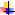  ТОШ «Бриз» (по работе на пришкольном участке)  ТОШ «Символ» (работа по озеленению территории школы, цветников) Деятельность по программе предусматривает взаимодействие подростков с младшими школьниками. Этот момент полезен в плане положительного примера поведения старшеклассника, повышения статуса занятого, делового подростка. ЦЕЛЬ: Цель программы – создать условия для трудового воспитания учащихся, развития их информационных и творческих способностей через вовлечение в социально значимую деятельность по благоустройству школы. ЗАДАЧИ: Активизация деятельности учащихся по благоустройству школы и школьной территории; Формирование осознанной потребности в труде; Воспитание трудовой и производственной дисциплины; Формирование интереса к профессиям; Приобретение практических навыков организации трудовой деятельности и участие в ней; Развитие  и совершенствование коммуникативно - информационных умений и навыков учащихся; Формирование экологической культуры, заботливое отношение к окружающему миру; воспитание чувства гордости, любви и уважения к родной школе, бережного отношения к её истории, традициям; -создание условий для самореализации личности школьника. МЕХАНИЗМ РЕАЛИЗАЦИИ ПРОГРАММЫ В реализации Программы предусматривается участие педагогического коллектива школы и специалистов. Программа реализуется в течение трёх летних месяцев: июнь, июль, август. В ней принимают участие учащиеся 1-10-х классов, согласно графику прохождения летней трудовой практики. Предусматривается развитие и поддержка коллектива педагогов, занимающихся организацией работы по социально – значимой и трудовой деятельности. СОДЕРЖАНИЕ ДЕЯТЕЛЬНОСТИ: Приоритетным направлением организации деятельности данной программы является трудовое воспитание. В ней принимают участие учащиеся 7-17 лет. Деятельность программы регламентируется положением о прохождении летней трудовой практики , но так же включат в себя дополнительные формы и методы которые определяются педагогом, работающим в этот период времени исходя из основных принципов деятельности, гуманности, единства воспитательной системы школы, с учетом интересов и возрастных особенностей детей. ОЖИДАЕМЫЕ РЕЗУЛЬТАТЫ Воспитание трудовой и производственной дисциплины; Приобретение 	практических 	навыков 	в 	организации 	трудовой  деятельности; Обеспечение летней занятости учащихся; Приобретение учащимися социальных и трудовых  навыков; Профилактика 	асоциальных 	проявлений 	в 	поведении 	детей 	и подростков. 